       Что значит слушаться       Родители, родные ребенка обычно очень переживают, если ребенок активно отвергает их советы  связанные с поведением , выбором и принятием тех или иных решений. Нам так хочется, чтобы нас «слушались»….       Если обратиться к словарю, то мы увидим, что иногда слово «слушаться» - значит «поступать согласно советам, распоряжениям».       В такой трактовке слова «слушаться» присутствуют элементы принудительности, угрозы наказания. Если взрослый человек в общении с ребенком выбирает модель поведения, предусматривающую безоговорочное, без объяснений, принудительное выполнение всех его требований, то вряд ли следует ожидать успешного решения вопросов ,  связанных с воспитанием ребенка. Самое опасное заключается в том, что ребенка действительно можно заставить повиноваться каждому Вашему слову, вести себя согласно установленным правилам, бояться Вашего недовольства. Но всё это ,во-первых, не поможет ребёнку стать самостоятельной личностью, быть достойным человеком , когда Вас в силу обстоятельств может не оказаться рядом, во-вторых, возможно наступит такой момент, когда ребёнок захочет выйти из-под Вашего контроля, будучи не готовым к самостоятельной, взрослой жизни, не имея опыта, знаний и т.д. ( не было необходимости в их приобретении), что, в свою очередь, может привести к необратимым последствиям для него, как личности.        Думается, правильнее под словом «слушаться» следует понимать  принятие ребёнком мотивированных правил поведения . Важно сделать всё возможное, чтобы у ребёнка посредством воспитания возникло сознательное отношение к своим поступкам, осмысленное желание подчиняться разумной  жизненной дисциплине. Такая самодисциплина в конечном счёте заставит его  делать то, что нужно, и хорошо себя вести, хотя никто не станет от него этого требовать.   Конечно, важно объяснить ребенку, на конкретных жизненных примерах,  в доступных формах и объёме, что позволительно делать, а что нельзя и почему. Ребенок лучше сможет Вас понять, если Вы дадите ему возможность в возможном объеме освоить Ваши модели поведения. Конечно, это потребует определенного времени и усилий и от Вас и от ребёнка. И конечно успех во многом будет зависеть от Вашей положительной оценки его успехов и от поддержки окружающих. В дошкольном возрасте ребёнок сам готов постепенно учиться думать о том, что нужно делать, чтобы ему самому и людям, находящимся с ним рядом было комфортно в общении и совместной деятельности. При этом важно, чтобы родители и все те взрослые, с которыми ребенок общается, показывали ребенку пример, как вести себя в той, или иной ситуации, при тех, или иных обстоятельств. Именно родители могут дать ребёнку возможность понять, как складываются нормальные человеческие отношения, каковы основные принципы, на которых они строятся. Произойдет это скорее всего не сразу , но постепенно родители смогут  все реже контролировать поведение ребёнка, радуясь его успехам, появлению друзей, желанию  окружающих общаться с ним .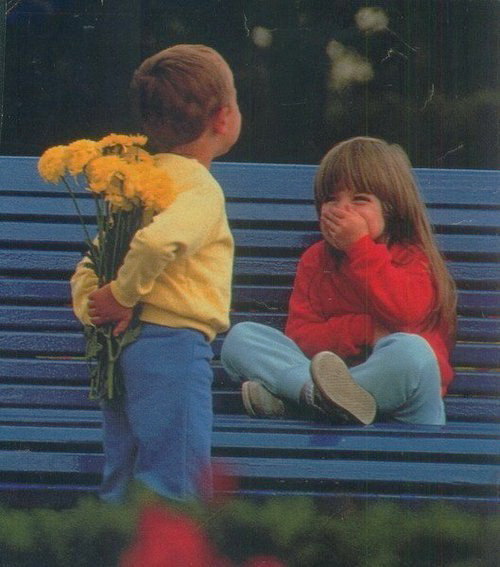 